Новый Бор»сикт овмöдчöминсаСöвет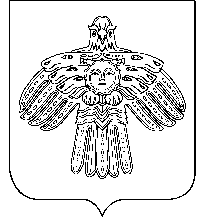  РЕШЕНИЕКЫВКÖРТÖД       Советсельского поселения   «Новый Бор»от 12 августа  2011 года                                                    № 2-24/5О подготовке генерального плана, правил землепользования и застройки  территории сельского поселения «Новый Бор»              Совет сельского поселения «Новый Бор» РЕШИЛ:  1. Генеральный план, правил землепользования и застройки территории сельского поселения «Новый Бор»  разработать в связи его необходимостью.2. Главе администрации сельского поселения «Новый Бор» включить разработку генерального плана в реестр расходных обязательств на 2012 год.Глава сельского поселения«Новый Бор»	                                                               Г.Г. Идамкин